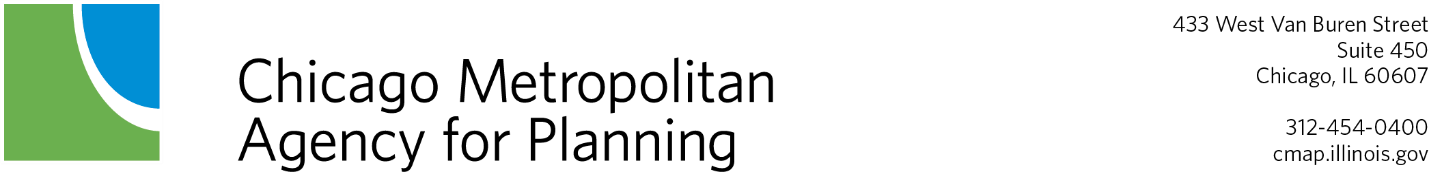 STP – Shared Fund Contingency Program Confirmation FormPlease complete this form to indicate if you want the project below to be included in the STP-Shared Fund contingency program Project Information	Yes, include the above project in the FFY 2024 – 2028 contingency program.  
(Complete acknowledgements below)	No, do not include the above project in the contingency program. 
(Complete form submittal below)Active Program Management Acknowledgements	I understand that inclusion in the contingency program is not a guarantee of any current or future funding through the STP-Shared Fund program. 	I understand that projects included in the contingency program must meet all Active Program Management policy requirements.	I understand that the contingency program expires on September 30, 2025, and that if all requested phases of the above project will not be obligated by that time, a new application must be submitted during the FFY 2026-2030 call for projects.	I understand that quarterly status updates must be completed in December, March, June, and September, and that failure to submit a required update will result in removal of the above project from the contingency program.Form SubmittalPlease email this completed form to:  transportation@cmap.illinois.gov, with a copy to your subregional planning liaison.TIP ID:Project Sponsor:Project Title:Project Title:Date Completed:Completed By (Name and Title): Completed By (Name and Title): 